Publicado en Barcelona el 16/05/2019 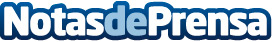 AleaSoft: La fabricación masiva de hidrógeno traerá un aumento de la demandaResumen de la entrevista de Energías Renovables a Antonio Delgado Rigal, doctor en Inteligencia Artificial y Director General de AleaSoft, donde se comenta la visión de AleaSoft sobre el sistema eléctrico y el mercado eléctrico en la actualidad, y en el futuro donde las energías renovables tendrán un peso muy importanteDatos de contacto:Alejandro DelgadoNota de prensa publicada en: https://www.notasdeprensa.es/aleasoft-la-fabricacion-masiva-de-hidrogeno Categorias: Internacional Nacional Sector Energético http://www.notasdeprensa.es